DSWD DROMIC Report #1 on Flash Floods in Davao Orientalas of 23 January 2019, 4PMStatus of Affected Families / PersonsA total of 20,383 Families or 101,915 persons were affected in 23 barangays, 2 cities/municipalities, and 1 province in Region CARAGA (see Table 1).Table 1. Affected Areas and Number of Affected Families / Persons         Note: Ongoing assessment and validation	Sources: DSWD FO-XIStatus of Displaced Families / Persons Outside EC (see Table 2)Table 2. Number of Families / Persons Outside ECsNote: Ongoing assessment and validationSources: DSWD FO-XI3. Damaged HousesThere are 35 damaged houses reported in Region XI of which, 4 houses are totally damaged and 31 houses are partially damaged(see Table 3). Table 3. Number of Damaged HousesNote: Ongoing assessment and validationSources: DSWD FO-XISituational ReportsDSWD-DRMBFO XI*****The Disaster Response Operations Monitoring and Information Center (DROMIC) of the DSWD-DRMB is closely coordinating with the concerned DSWD-Field Office XI for any significant disaster preparedness for response updates.MARIEL B. FERRARIZReleasing OfficerREGION / PROVINCE / MUNICIPALITY REGION / PROVINCE / MUNICIPALITY  NUMBER OF AFFECTED  NUMBER OF AFFECTED  NUMBER OF AFFECTED  NUMBER OF AFFECTED  NUMBER OF AFFECTED REGION / PROVINCE / MUNICIPALITY REGION / PROVINCE / MUNICIPALITY  Barangays  Cities / Municipalities  Provinces  Families  Persons GRAND TOTALGRAND TOTAL                        23                           2                           1            20,383          101,915 REGION XIREGION XI                        23                           2                           1            20,383          101,915 Davao OrientalDavao Oriental                        23                           2                           1            20,383          101,915 Manay                       17           13,429           67,145 Tarragona                         6             6,954           34,770 REGION / PROVINCE / MUNICIPALITY REGION / PROVINCE / MUNICIPALITY  OUTSIDE ECs  OUTSIDE ECs  OUTSIDE ECs  OUTSIDE ECs REGION / PROVINCE / MUNICIPALITY REGION / PROVINCE / MUNICIPALITY  Families  Families  Persons  Persons REGION / PROVINCE / MUNICIPALITY REGION / PROVINCE / MUNICIPALITY  CUM  NOW  CUM  NOW GRAND TOTALGRAND TOTAL      20,383       20,383        101,915        101,915 REGION XIREGION XI      20,383       20,383        101,915        101,915 Davao OrientalDavao Oriental      20,383       20,383        101,915        101,915 Manay     13,429      13,429         67,145         67,145 Tarragona       6,954        6,954         34,770         34,770 REGION / PROVINCE / MUNICIPALITY REGION / PROVINCE / MUNICIPALITY   NO. OF DAMAGED HOUSES   NO. OF DAMAGED HOUSES   NO. OF DAMAGED HOUSES REGION / PROVINCE / MUNICIPALITY REGION / PROVINCE / MUNICIPALITY  Total  Totally  Partially GRAND TOTALGRAND TOTAL           35                           4                            31 REGION XIREGION XI           35                           4                            31 Davao OrientalDavao Oriental           35                           4                            31 Tarragona           35                          4                           31 DATESITUATIONS / ACTIONS UNDERTAKEN23 January 2019The Disaster Response Operations Monitoring and Information Center (DROMIC) of the DSWD-DRMB is closely coordinating with the DSWD-Field Offices for significant disaster preparedness for response updates.DATESITUATION / PREPAREDNESS ACTIONSJanuary 2019PDRRMC Operations Center is closely monitoring the situations in the different Municipalities while 1,300 FFPs are to be distributed within today.DSWD is closely coordinating with the MSWDOS and MDRRMOS of the affected Municipalities as well as with the PLGU of Davao Oriental to be able to provide augmentation assistance to the affected population.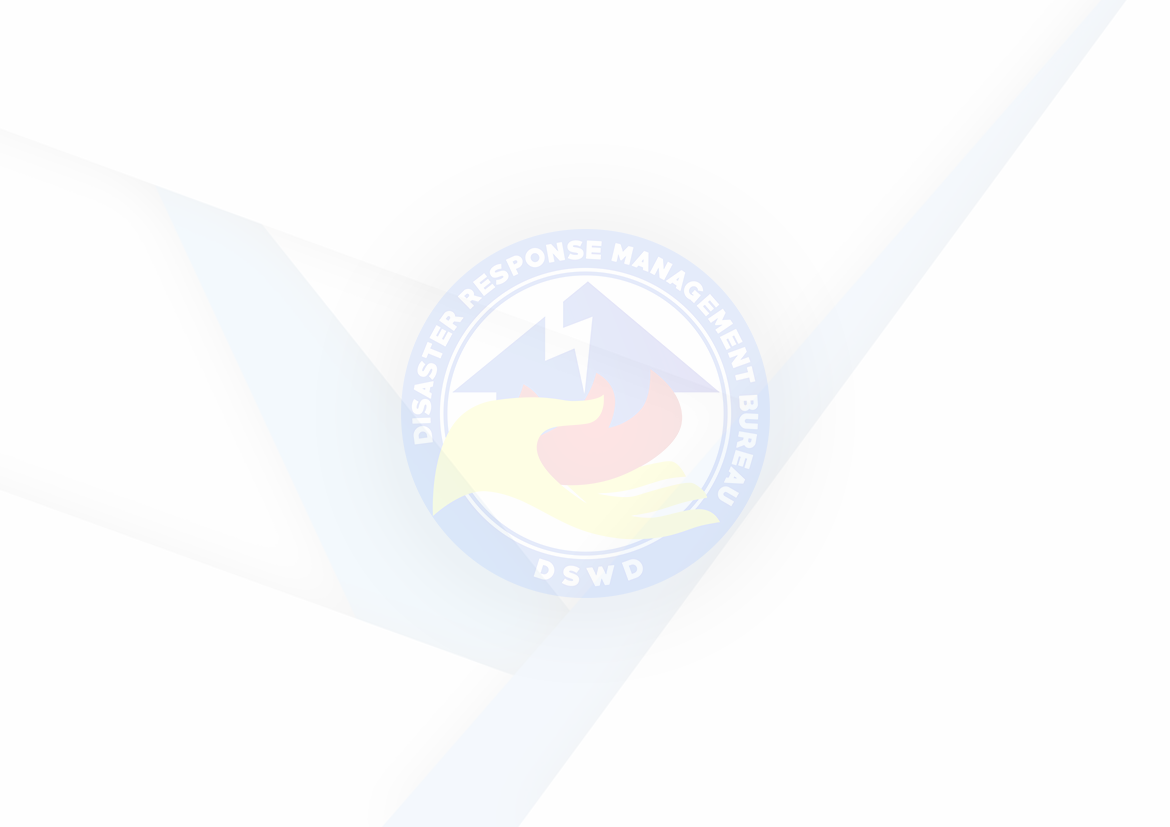 